Βόρειος Πόλος , 7/12/2020Αγαπημένα μου Δευτεράκια της κ. Μαρίας Σ.Τι κάνετε; Πώς είστε; Ποπό!!! μεγαλώσατε από πέρσι!  Αν και σας έχουν φύγει  δοντάκια, τα χαμόγελα σας εξακολουθούν να είναι υπέροχα!Πώς είναι τα πράγματα στη Χίο; Εμείς εδώ όλοι φοράμε μάσκα και κρατάμε αποστάσεις! Ετοιμαζόμαστε πυρετωδώς για τη διανομή των δώρων! Πού να σας πω τι έπαθα! Δεν βρίσκω μάσκα για τον Ρούντολφ ! Ειδική παραγγελία την έκανα στη φίλη μου την Σταματία! Αρχικά να ευχηθώ καλορίζικα τα αδελφάκια σας Μπάμπη και Ισιδώρα! Να τις προσέχετε τις αδερφούλες σας! Σας παρακολουθώ καθημερινά και χαίρομαι που είστε καλά παιδιά και καλοί μαθητές! Να ακούτε  τους γονείς σας. Να ξέρετε πως και οι δασκάλες σας είναι πολύ περήφανες για σας!!! ΧΟΧΟΧΟ!!!Κάποιοι μου έχουν ήδη στείλει γράμμα! Ελπίζω να τα βρω όλα όσα θέλετε γιατί λόγω καραντίνας είναι πολύ δύσκολο! Θα βάλω τα δυνατά μου να χωρέσω μέσα στην καμινάδα γιατί η Αγιο-Βασιλίνα σε όλη την καραντίνα ζύμωνε ψωμάκι και έκανε μελομακάρονα και έχω γίνει…..ΧΟΧΟΧΟ!!!Θέλω να σας ευχηθώ μέσα από την καρδιά μου να περάσετε ΚΑΛΑ ΧΡΙΣΤΟΥΓΕΝΝΑ και να έχετε μια ΓΛΥΚΙΑ ΚΑΙ ΥΠΕΡΟΧΗ ΧΡΟΝΙΑ ΓΕΜΑΤΗ ΥΓΕΙΑ ΚΑΙ ΕΥΛΟΓΙΑ!Φέτος θα βάλω λίγη παραπάνω χρυσόσκονη στα δώρα σας για να φύγει γρήγορα ο κορωνοϊός και να μπορέσουμε να γυρίσουμε στην καθημερινότητα μας. Εσείς στο σχολείο σας και οι γονείς σας στις δουλειές τους. Να μπορέσετε να αγκαλιάσετε τους παππούδες σας άφοβα και να μην υπάρχουν άρρωστοι στα νοσοκομεία. Είστε πολύ γενναία παιδιά, υπάκουα και πειθαρχημένα. Ειλικρινά με έχετε συγκινήσει. Παρακολουθώ την πρόοδο σας στην ιστοσελίδα του σχολείου σας! Να συνεχίσετε την καλή σας δουλειά και σίγουρα η κ. Ελένη θα σας δώσει πάλι το κύπελλο του σχολείου! Σίγουρα και μετάλλιο!!!Κ. Μαρία και κ. Αντωνία θα φέρω δώρα στην Κυριακούλα και τη Σταματία σας! Ήταν πολύ καλά κορίτσια οι κορούλες σας!Νικόλα μου γλυκέ πολύχρονος για χθες, Μύρωνα μου να συνεχίζεις να παίζεις το βιολί σου, Μιχαέλα μου με έχεις εκπλήξει με τις καλλιτεχνίες σου, Μανωλάκη μου συνέχισε τη μελέτη σου, Αννούλα χαιρετισμούς στον Παυλίτο, Άννα πολύχρονη για μεθαύριο, Ελενίτσα μου όμορφη καλές γιορτές να έχεις, Ισιδώρα μου να μου φιλήσεις την Κωνσταντίνα σας, Μπάμπη μου θα γίνεις ένας υπέροχος μεγάλος αδερφός για το μωράκι σας, Δημητράκη να περνάς όμορφα με την αδερφούλα σου, Γιώργo να πηγαίνεις καθημερινά στη φάρμα σας και να περνάς όμορφα κοντά στη φύση! Σας φιλώ γλυκά πάντα από απόσταση! Να προσέχετε και να θυμάστε ότι τα Χριστούγεννα είναι  η καλύτερη περίοδος του χρόνου! Γεμίστε την καρδιά σας από αγάπη!!!!!!Με πολλή πολλή αγάπηΆγιος Βασίλης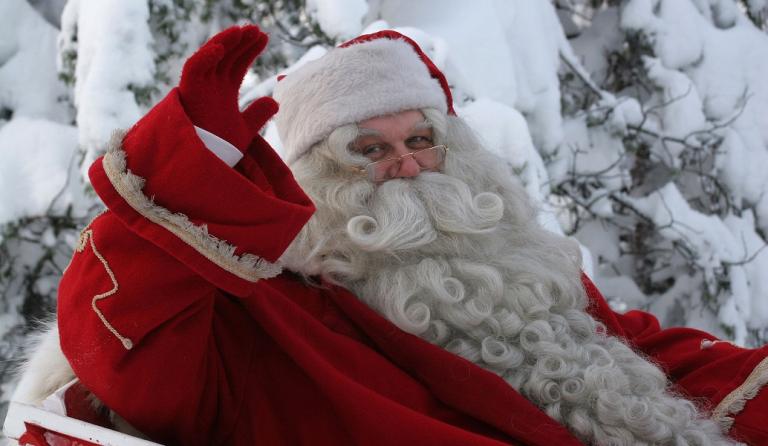 